ΕΛΛΗΝΙΚΗ ΔΗΜΟΚΡΑΤΙΑ ΥΠΟΥΡΓΕΙΟ ΥΓΕΙΑΣ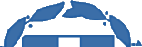 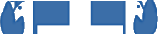 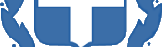 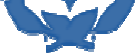 Πανελλήνιος Σύλλογος ΟδοντοτεχνιτώνΝ.Π.Δ.Δ.Αριστοτέλους 14,  10432,  ΑΘΗΝΑ,  Τ|210 5229501,  F|210 5246280ΑΙΤΗΣΗ ΕΓΓΡΑΦΗΣ ΜΕΛΟΥΣΟΝΟΜΑ:……………………………………………………………………………………………………………………………………… ΕΠΩΝΥΜΟ:………………………………………………………………………………………………………………………………. ΟΝ.        ΜΗΤΡΟΣ:……………………………………………………………………………………………………………………………… ΟΝ.ΠΑΤΡΟΣ:……………………………………………………………………………………………………………………………. HΜΕΡΟΜΗΝΙΑ ΓΕΝΝΗΣΗΣ:………………………………………ΤΟΠΟΣ ΓΕΝΝΗΣΗΣ:………………………………… ΥΠΗΚΟΟΤΗΤΑ:………………………………………………………………………………………………………………………… Α.Δ.Τ.:…………………………………………………………………..HM. ΕΚΔΟΣΗΣ:………………………………………….. Α.Μ.Κ.Α.:………………………………………....Α.Φ.Μ.:…………………………………………Δ.Ο.Υ.:…………………... Δ/ΝΣΗ ΚΑΤΟΙΚΙΑΣ:…………………………………………………………………………………………………………………… ΠΕΡΙΟΧΗ:……………………………………………………ΠΟΛΗ:…………………………………..……….ΤΚ:………………. ΣΤΑΘΕΡΟ ΤΗΛ.:…………………………………………...........ΚΙΝΗΤΟ ΤΗΛ.:……………………………………………. EMAIL 1:…………………………………………………………………EMAIL 2:…………………………………………………. ΠΤΥΧΙΟ:………………………………………………………………………………………………………………………………….. ΗΜΕΡΟΜΗΝΙΑ ΑΠΟΚΤΗΣΗΣ ΠΤΥΧΙΟΥ:……………………………………………………………………………………. ΠΕΡΙΦΕΡΕΙΑ ΕΚΔΟΣΗΣ ΑΔΕΙΑΣ ΑΣΚΗΣΕΩΣ ΕΠΑΓΓ/ΤΟΣ:…………………………………………………………….. ΑΡΙΘΜΟΣ & ΕΤΟΣ ΕΚΔΟΣΗΣ ΑΔΕΙΑΣ ΑΣΚΗΣΕΩΣ ΕΠΑΓΓ/ΤΟΣ:…………………………………………………… ΑΛΛΟ ΠΤΥΧΙΟ:………………………………………………………………………………………………………………………….D ΕΡΓΑΣΤΗΡΙΟΥΧΟΣ ΟΔΟΝΤΟΤΕΧΝΙΤΗΣΕΠΩΝΥΜΙΑ ΕΡΓΑΣΤΗΡΙΟΥ:………………………………………………………………………………………………………… Δ/ΝΣΗ:………………………………………………………………………ΠΕΡΙΟΧΗ:…………………………………………..…. ΠΟΛΗ:……………………………………..……ΤΚ:………………………ΤΗΛ.:……………………………………………………. EMAIL:………………………………………………………………………………………………………………………………………. ΑΡΙΘΜΟΣ ΕΡΓΑΖΟΜΕΝΩΝ ΜΕ ΑΔΕΙΑ ΑΣΚΗΣΕΩΣ ΕΠΑΓΓ/ΟΣ:……………………………………………………..D ΥΠΑΛΛΗΛΟΣ ΣΕ ΟΔΟΝΤΟΤΕΧΝΙΚΟ ΕΡΓΑΣΤΗΡΙΟΕΠΩΝΥΜΙΑ ΕΡΓΑΣΤΗΡΙΟΥ:…………………………………………………………………………………………………………. ΥΠΕΥΘΥΝΟΣ ΕΡΓΑΣΤΗΡΙΟΥ:……………………………………………………………………………………………………….. Δ/ΝΣΗ:……………………………………………………ΠΟΛΗ:………………………………………….ΤΚ:……………………… ΤΗΛΕΦΩΝΟ:…………………………………………………….EMAIL:…………………………………………………………….D ΔΗΜΟΣΙΟΣ ΥΠΑΛΛΗΛΟΣΔΗΜΟΣΙΟΣ ΦΟΡΕΑΣ:…………………………………………………………………………………………………………… Δ/ΝΣΗ:…………………………………………………ΠΟΛΗ:………………………………………….ΤΚ:………………….. ΤΗΛΕΦΩΝΟ:……………………………………………………..EMAIL:………………………………………………………D ΕΚΠΑΙΔΕΥΤΙΚΟΣΕΚΠΑΙΔΕΥΤΙΚΟ ΙΔΡΥΜΑ:……………………………………………………………………………………………………….. ΕΙΔΙΚΟΤΗΤΑ:…………………………………………………………..ΘΕΣΗ:……………………………………………………. Δ/ΝΣΗ:…………………………………………………ΠΟΛΗ:……………………………………………ΤΚ:…………………… ΤΗΛΕΦΩΝΟ:……………………………………………………..EMAIL:…………………………………………………………D ΑΛΛΟ………………………………………………………………………………………………………………………………………………………………………………………………………………………………………………………………………………………………………………………………………………………………………………………………………………………………………………………………Αιτούμαι την εγγραφή μου ως μέλος στον ΠΑΝΕΛΛΗΝΙΟ ΣΥΛΛΟΓΟ ΟΔΟΝΤΟΤΕΧΝΙΤΩΝ και δηλώνω:.Ότι γνωρίζω και αποδέχομαι τους όρους του Ν. 4461/2017 (άρθρα 54-71) αναφορικά με το ΣΥΛΛΟΓΟ..Προσκομίζω    τα    δικαιολογητικά: α) Αίτηση εγγραφήςβ) Δύο Φωτογραφίεςγ) Αντίγραφο πτυχίου ή άδεια άσκησης επαγγέλματος(Πτυχιούχοι: των πρώην Οδοντοτεχνικών Σχολών Κ.Α.Τ.Ε.Ε. και Κ.Α.Τ.Ε., των Τμημάτων OδοντικήςTεχνολογίας των Σχολών Επιστημών Υγείας - Πρόνοιας των Τ.Ε.Ι., των Σχολών ή Τμημάτων τηςαλλοδαπής των οποίων τα πτυχία έχουν αναγνωριστεί ως ισότιμα με τα πτυχία οδοντοτεχνίτη τηςημεδαπής κατά την κείμενη νομοθεσία, οι κάτοχοι άδειας επαγγέλματος οδοντοτεχνίτη,σύμφωνα με το ν. 1666/1986)δ) Το ποσό των 30,00€ για την εγγραφήΟ/Η ΑΙΤ…….(Προστασία Προσωπικών Δεδομένων):Τα δεδομένα προσωπικού χαρακτήρα που περιέχονται στα ανωτέρω έγγραφα και δικαιολογητικά θα τύχουν επεξεργασίας από τον ΠΣΟ σύμφωνα με την οικεία νομοθεσία που διέπει τον Πανελλήνιο Σύλλογο Οδοντοτεχνιτών και αποκλειστικά για τους σκοπούς ελέγχου των προϋποθέσεων εγγραφής των μελών του ΠΣΟ και τήρησης του αρχείου των μελών του Συλλόγου, σύμφωνα με τις νομικές, τεχνικές και οργανωτικές εγγυήσεις που προβλέπονται στον Γενικό Κανονισμό Προστασίας Δεδομένων Προσωπικού Χαρακτήρα ΕΕ 679/2016.Ενημέρωση για  τα δικαιώματα των υποκειμένων στην επεξεργασία των προσωπικών δεδομένων σας καθώς και για την πολιτική προστασίας προσωπικών δεδομένων του ΠΣΟ παρέχεται  στον ιστότοπο του ΠΣΟ https://www.pso.org.gr/contact.php)